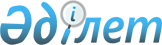 Солтүстік Қазақстан облысы Айыртау аудандық мәслихатының 2014 жылғы 31 наурыздағы № 5-23-5 "Солтүстік Қазақстан облысы Айыртау ауданы Володар ауылдық округінің бөлек жергілікті қоғамдастық жиындарын өткізудің қағидаларын және жергілікті қоғамдастық жиындарына қатысатын ауыл, көше және көппәтерлі тұрғын үй тұрғындары өкілдерінің сандық құрамын бекіту туралы" шешіміне өзгеріс енгізу туралы
					
			Күшін жойған
			
			
		
					Солтүстік Қазақстан облысы Айыртау аудандық мәслихатының 2021 жылғы 11 ақпандағы № 7-2-3 шешімі. Солтүстік Қазақстан облысының Әділет департаментінде 2021 жылғы 16 ақпанда № 7128 болып тіркелді Күші жойылды - Солтүстік Қазақстан облысы Айыртау аудандық мәслихатының 18.05.2022 № 7-18-19 шешімімен.
      Ескерту. Күші жойылды - Солтүстік Қазақстан облысы Айыртау аудандық мәслихатының 18.05.2022 № 7-18-19 (алғашқы ресми жарияланған күнінен кейін күнтізбелік он күн өткен соң қолданысқа енгізіледі) шешімімен.
      Қазақстан Республикасының 2001 жылғы 23 қаңтардағы "Қазақстан Республикасындағы жергілікті мемлекеттік басқару және өзін-өзі басқару туралы" Заңының 39-3-бабының 6-тармағына, Қазақстан Республикасы Үкіметінің 2013 жылғы 18 қазандағы № 1106 "Бөлек жергілікті қоғамдастық жиындарын өткізудің үлгі қағидаларын бекіту туралы" қаулысымен бекітілген Бөлек жергілікті қоғамдастық жиындарын өткізудің Үлгі қағидаларына, Солтүстік Қазақстан облысы әкімдігінің 2019 жылғы 21 мауысымдағы № 173 және Солтүстік Қазақстан облыстық мәслихатының 2019 жылғы 21 мауысымдағы № 34/7 "Солтүстік Қазақстан облысының әкімшілік-аумақтық құрылысының кейбір мәселелері туралы" бірлескен қаулысы мен шешіміне сәйкес, Солтүстік Қазақстан облысы Айыртау аудандық мәслихаты ШЕШІМ ҚАБЫЛДАДЫ:
      1. "Солтүстік Қазақстан облысы Айыртау ауданының Володар ауылдық округінде бөлек жергілікті қоғамдастық жиындарын өткізудің қағидаларын және жергілікті қоғамдастық жиындарына қатысатын ауыл, көше және көппәтерлі тұрғын үй тұрғындары өкілдерінің сандық құрамын бекіту туралы" Солтүстік Қазақстан облысы Айыртау аудандық мәслихатының 2014 жылғы 31 наурыздағы № 5-23-5 шешіміне (2014 жылғы 22 мамырда "Бірінші сөз" және "Первое слово" аудандық газеттерінде жарияланған, Нормативтік құқықтық актілерді мемлекеттік тіркеу тізілімінде № 2758 болып тіркелді) келесі өзгеріс енгізілсін:
      көрсетілген шешімнің қосымшасы осы шешімнің қосымшасына сәйкес жаңа редакцияда баяндалсын.
      2. Осы шешім оның алғашқы ресми жарияланған күнінен кейін күнтізбелік он күн өткен соң қолданысқа енгізіледі. Солтүстік Қазақстан облысы Айыртау ауданының Володар ауылдық округінің бөлек жергілікті қоғамдастық жиындарына қатысатын ауыл, көше және көппәтерлі тұрғын үй тұрғындары өкілдерінің сандық құрамы
					© 2012. Қазақстан Республикасы Әділет министрлігінің «Қазақстан Республикасының Заңнама және құқықтық ақпарат институты» ШЖҚ РМК
				
      Солтүстік Қазақстан облысыАйыртау аудандық мәслихатыII сессиясының төрағасы

А. Кожахметов

      Солтүстік Қазақстан облысыАйыртау аудандық мәслихатыныңхатшысы

Г. Абулкаирова
Айыртау аудандық мәслихатыныңшешіміне қосымша2021 жылғы 11 ақпандағы№ 7-2-3Солтүстік Қазақстан облысыАйыртау аудандық мәслихатының2014 жылғы 31 наурыздағы№ 5-23-5 шешімінеқосымша
Елді мекеннің атауы
Солтүстік Қазақстан облысы Айыртау ауданы Володар ауылдық округінің ауыл, көше және көппәтерлі тұрғын үй тұрғындары өкілдерінің саны
Солтүстік Қазақстан облысы Айыртау ауданының Володар ауылдық округінің Саумалкөл ауылының Абылайхан көшесі тұрғындарына.
16
Солтүстік Қазақстан облысы Айыртау ауданының Володар ауылдық округінің Саумалкөл ауылының М.Янко көшесі тұрғындарына.
14
Солтүстік Қазақстан облысы Айыртау ауданының Володар ауылдық округінің Саумалкөл ауылының Ақан сері көшесі тұрғындарына.
14
Солтүстік Қазақстан облысы Айыртау ауданының Володар ауылдық округінің Саумалкөл ауылының Д.Бедный көшесі тұрғындарына.
6
Солтүстік Қазақстан облысы Айыртау ауданының Володар ауылдық округінің Саумалкөл ауылының Больничный көшесі тұрғындарына.
2
Солтүстік Қазақстан облысы Айыртау ауданының Володар ауылдық округінің Саумалкөл ауылының Жамбыл көшесі тұрғындарына.
3
Солтүстік Қазақстан облысы Айыртау ауданының Володар ауылдық округінің Саумалкөл ауылының Садовая көшесі тұрғындарына.
1
Солтүстік Қазақстан облысы Айыртау ауданының Володар ауылдық округінің Саумалкөл ауылының Ильин көшесі тұрғындарына.
3
Солтүстік Қазақстан облысы Айыртау ауданының Володар ауылдық округінің Саумалкөл ауылының Забелкин көшесі тұрғындарына.
5
Солтүстік Қазақстан облысы Айыртау ауданының Володар ауылдық округінің Саумалкөл ауылының Лесная көшесі тұрғындарына.
2
Солтүстік Қазақстан облысы Айыртау ауданының Володар ауылдық округінің Саумалкөл ауылының Энергетиктер көшесі тұрғындарына.
1
Солтүстік Қазақстан облысы Айыртау ауданының Володар ауылдық округінің Саумалкөл ауылының Макаренко көшесі тұрғындарына.
6
Солтүстік Қазақстан облысы Айыртау ауданының Володар ауылдық округінің Саумалкөл ауылының Горем-22 көшесі тұрғындарына.
16
Солтүстік Қазақстан облысы Айыртау ауданының Володар ауылдық округінің Саумалкөл ауылының Элеваторная көшесі тұрғындарына.
9
Солтүстік Қазақстан облысы Айыртау ауданының Володар ауылдық округінің Саумалкөл ауылының Тенистая көшесі тұрғындарына.
4
Солтүстік Қазақстан облысы Айыртау ауданының Володар ауылдық округінің Саумалкөл ауылының СПТУ-4 көшесі тұрғындарына.
2
Солтүстік Қазақстан облысы Айыртау ауданының Володар ауылдық округінің Саумалкөл ауылының ДСУ-75 көшесі тұрғындарына.
1
Солтүстік Қазақстан облысы Айыртау ауданының Володар ауылдық округінің Саумалкөл ауылының Железнодорожная көшесі тұрғындарына.
23
Солтүстік Қазақстан облысы Айыртау ауданының Володар ауылдық округінің Саумалкөл ауылының Интернациональная көшесі тұрғындарына.
9
Солтүстік Қазақстан облысы Айыртау ауданының Володар ауылдық округінің Саумалкөл ауылының Строительная көшесі тұрғындарына.
9
Солтүстік Қазақстан облысы Айыртау ауданының Володар ауылдық округінің Саумалкөл ауылының Приозерная көшесі тұрғындарына.
2
Солтүстік Қазақстан облысы Айыртау ауданының Володар ауылдық округінің Саумалкөл ауылының Набережная көшесі тұрғындарына.
9
Солтүстік Қазақстан облысы Айыртау ауданының Володар ауылдық округінің Саумалкөл ауылының Дмитриев көшесі тұрғындарына.
5
Солтүстік Қазақстан облысы Айыртау ауданының Володар ауылдық округінің Саумалкөл ауылының Бәйкен Әшімов көшесі тұрғындарына.
9
Солтүстік Қазақстан облысы Айыртау ауданының Володар ауылдық округінің Саумалкөл ауылының Жапек батыр көшесі тұрғындарына.
6
Солтүстік Қазақстан облысы Айыртау ауданының Володар ауылдық округінің Саумалкөл ауылының Зеленая көшесі тұрғындарына.
4
Солтүстік Қазақстан облысы Айыртау ауданының Володар ауылдық округінің Саумалкөл ауылының Панфилов көшесі тұрғындарына.
7
Солтүстік Қазақстан облысы Айыртау ауданының Володар ауылдық округінің Саумалкөл ауылының Чепрасов көшесі тұрғындарына.
5
Солтүстік Қазақстан облысы Айыртау ауданының Володар ауылдық округінің Саумалкөл ауылының Скнарев көшесі тұрғындарына.
6
Солтүстік Қазақстан облысы Айыртау ауданының Володар ауылдық округінің Саумалкөл ауылының Мир көшесі тұрғындарына.
4
Солтүстік Қазақстан облысы Айыртау ауданының Володар ауылдық округінің Саумалкөл ауылының Новая көшесі тұрғындарына.
3
Солтүстік Қазақстан облысы Айыртау ауданының Володар ауылдық округінің Саумалкөл ауылының Профессиональная көшесі тұрғындарына.
1
Солтүстік Қазақстан облысы Айыртау ауданының Володар ауылдық округінің Саумалкөл ауылының Т.Боқанов көшесі тұрғындарына.
4
Солтүстік Қазақстан облысы Айыртау ауданының Володар ауылдық округінің Саумалкөл ауылының ПТШ-11 көшесі тұрғындарына.
3
Солтүстік Қазақстан облысы Айыртау ауданының Володар ауылдық округінің Саумалкөл ауылының Юбилейная көшесі тұрғындарына.
6
Солтүстік Қазақстан облысы Айыртау ауданының Володар ауылдық округінің Саумалкөл ауылының Лермонтов көшесі тұрғындарына.
4
Солтүстік Қазақстан облысы Айыртау ауданының Володар ауылдық округінің Саумалкөл ауылының Матросов көшесі тұрғындарына.
4
Солтүстік Қазақстан облысы Айыртау ауданының Володар ауылдық округінің Саумалкөл ауылының Некрасов көшесі тұрғындарына.
4
Солтүстік Қазақстан облысы Айыртау ауданының Володар ауылдық округінің Саумалкөл ауылының Ементаев көшесі тұрғындарына.
5
Солтүстік Қазақстан облысы Айыртау ауданының Володар ауылдық округінің Саумалкөл ауылының Орынбай көшесі тұрғындарына.
6
Солтүстік Қазақстан облысы Айыртау ауданының Володар ауылдық округінің Саумалкөл ауылының Асеев көшесі тұрғындарына.
6
Солтүстік Қазақстан облысы Айыртау ауданының Володар ауылдық округінің Саумалкөл ауылының Учительская көшесі тұрғындарына.
1
Солтүстік Қазақстан облысы Айыртау ауданының Володар ауылдық округінің Саумалкөл ауылының Первый Микрорайон көшесіндегі 75, 8, 4, 9, 18, 24, 3 көппәтерлі тұрғын үйлер тұрғындарына.
60
Солтүстік Қазақстан облысы Айыртау ауданының Володар ауылдық округінің Саумалкөл ауылының Второй Микрорайон көшесіндегі 43, 44, 55, 56, 78, 47, 46, 52, 53, 48 көппәтерлі тұрғын үйлер тұрғындарына.
47
Солтүстік Қазақстан облысы Айыртау ауданының Володар ауылдық округінің Саумалкөл ауылының Полевая көшесі тұрғындарына.
1
Солтүстік Қазақстан облысы Айыртау ауданының Володар ауылдық округінің Саумалкөл ауылының Әуелбеков көшесі тұрғындарына.
8
Солтүстік Қазақстан облысы Айыртау ауданының Володар ауылдық округінің Саумалкөл ауылының Ш.Уалиханов көшесі тұрғындарына.
3
Солтүстік Қазақстан облысы Айыртау ауданының Володар ауылдық округінің Саумалкөл ауылының Чехов көшесі тұрғындарына.
3
Солтүстік Қазақстан облысы Айыртау ауданының Володар ауылдық округінің Саумалкөл ауылының Пушкин көшесі тұрғындарына.
4
Солтүстік Қазақстан облысы Айыртау ауданының Володар ауылдық округінің Саумалкөл ауылының Л.Чайкина көшесі тұрғындарына.
3
Солтүстік Қазақстан облысы Айыртау ауданының Володар ауылдық округінің Саумалкөл ауылының Гоголь көшесі тұрғындарына.
4
Солтүстік Қазақстан облысы Айыртау ауданының Володар ауылдық округінің Саумалкөл ауылының Литвинов көшесі тұрғындарына.
2
Солтүстік Қазақстан облысы Айыртау ауданының Володар ауылдық округінің Саумалкөл ауылының Горький көшесі тұрғындарына.
4
Солтүстік Қазақстан облысы Айыртау ауданының Володар ауылдық округінің Саумалкөл ауылының Ұмышев көшесі тұрғындарына.
2
Солтүстік Қазақстан облысы Айыртау ауданының Володар ауылдық округінің Саумалкөл ауылының Мұқанов көшесі тұрғындарына.
10
Солтүстік Қазақстан облысы Айыртау ауданының Володар ауылдық округінің Саумалкөл ауылының Губарьков көшесі тұрғындарына.
4
Солтүстік Қазақстан облысы Айыртау ауданының Володар ауылдық округінің Саумалкөл ауылының Құсаинов көшесі тұрғындарына.
5
Солтүстік Қазақстан облысы Айыртау ауданының Володар ауылдық округінің Саумалкөл ауылының Конституция көшесі тұрғындарына.
9
Солтүстік Қазақстан облысы Айыртау ауданының Володар ауылдық округінің Саумалкөл ауылының Кенжетаев көшесі тұрғындарына.
5
Солтүстік Қазақстан облысы Айыртау ауданының Володар ауылдық округінің Саумалкөл ауылының Хаиров көшесі тұрғындарына.
9
Солтүстік Қазақстан облысы Айыртау ауданының Володар ауылдық округінің Саумалкөл ауылының Королев көшесі тұрғындарына.
4
Солтүстік Қазақстан облысы Айыртау ауданының Володар ауылдық округінің Саумалкөл ауылының Степная көшесі тұрғындарына.
4
Солтүстік Қазақстан облысы Айыртау ауданының Володар ауылдық округінің Саумалкөл ауылының Кенесары көшесі тұрғындарына.
7
Солтүстік Қазақстан облысы Айыртау ауданының Володар ауылдық округінің Саумалкөл ауылының Д.Сыздықов көшесі тұрғындарына.
1
Солтүстік Қазақстан облысы Айыртау ауданының Володар ауылдық округінің Саумалкөл ауылының Бәйтерек көшесі тұрғындарына.
3
Солтүстік Қазақстан облысы Айыртау ауданының Володар ауылдық округінің Саумалкөл ауылының Молодежная көшесі тұрғындарына.
4
Солтүстік Қазақстан облысы Айыртау ауданының Володар ауылдық округінің Саумалкөл ауылының Дружба көшесі тұрғындарына.
7
Солтүстік Қазақстан облысы Айыртау ауданының Володар ауылдық округінің Саумалкөл ауылының Совхозная көшесі тұрғындарына.
7
Солтүстік Қазақстан облысы Айыртау ауданының Володар ауылдық округінің Саумалкөл ауылының Центральная көшесі тұрғындарына.
6
Солтүстік Қазақстан облысы Айыртау ауданының Володар ауылдық округінің Саумалкөл ауылының Березовая көшесі тұрғындарына.
4
Солтүстік Қазақстан облысы Айыртау ауданының Володар ауылдық округінің Саумалкөл ауылының Светлая көшесі тұрғындарына.
4
Солтүстік Қазақстан облысы Айыртау ауданының Володар ауылдық округінің Новоукраинка ауылының Старая көшесі тұрғындарына
9
Солтүстік Қазақстан облысы Айыртау ауданының Володар ауылдық округінің Новоукраинка ауылының Березовая көшесі тұрғындарына
9
Солтүстік Қазақстан облысы Айыртау ауданының Володар ауылдық округінің Новоукраинка ауылының Быковский көшесі тұрғындарына
5
Солтүстік Қазақстан облысы Айыртау ауданының Володар ауылдық округінің Новоукраинка ауылының Лесная көшесі тұрғындарына
6
Солтүстік Қазақстан облысы Айыртау ауданының Володар ауылдық округінің Новоукраинка ауылының Шоссейная көшесі тұрғындарына
20
Солтүстік Қазақстан облысы Айыртау ауданының Володар ауылдық округінің Новоукраинка ауылының Лермонтов көшесі тұрғындарына
5
Солтүстік Қазақстан облысы Айыртау ауданының Володар ауылдық округінің Айыртау ауылының тұрғындарына
42
Солтүстік Қазақстан облысы Айыртау ауданының Володар ауылдық округінің Воскресеновка ауылының тұрғындарына
23
Солтүстік Қазақстан облысы Айыртау ауданының Володар ауылдық округінің Галицино ауылының тұрғындарына
6
Солтүстік Қазақстан облысы Айыртау ауданының Володар ауылдық округінің Красногорка ауылының тұрғындарына
9
Солтүстік Қазақстан облысы Айыртау ауданының Володар ауылдық округінің Орловка ауылының тұрғындарына
11